МУНИЦИПАЛЬНОЕ ОБРАЗОВАНИЕ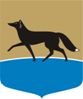 ГОРОДСКОЙ ОКРУГ ГОРОД СУРГУТДУМА ГОРОДА СУРГУТАРЕШЕНИЕПринято на заседании Думы 27 сентября 2018 года№ 331-VI ДГО внесении изменения в решение Думы города от 04.03.2011 
№ 876-IV ДГ «Об утверждении перечня услуг, которые являются необходимыми и обязательными для предоставления органами местного самоуправления муниципальных услуг, а также порядка определения размера платы за оказание таких услуг»В соответствии с Федеральным законом от 27.07.2010 № 210-ФЗ 
«Об организации предоставления государственных и муниципальных услуг» Дума города РЕШИЛА:1. Внести в решение Думы города от 04.03.2011 № 876-IV ДГ 
«Об утверждении перечня услуг, которые являются необходимыми 
и обязательными для предоставления органами местного самоуправления муниципальных услуг, а также порядка определения размера платы 
за оказание таких услуг» (в редакции от 21.03.2018 № 257-VI ДГ) изменение, дополнив приложение к решению пунктом 61 в редакции согласно приложению к настоящему решению.2. Администрации города обеспечить размещение перечня услуг, которые являются необходимыми и обязательными для предоставления органами местного самоуправления муниципальных услуг, на официальном портале Администрации города Сургута, на сайтах организаций, участвующих в предоставлении муниципальных услуг, а также в сети «Интернет» на Едином портале государственных и муниципальных услуг.3. Контроль за выполнением решения возложить на депутата Думы города, председателя постоянного комитета Думы города по нормотворчеству, информационной политике и правопорядку Голодюка В.И.		                         Приложение						      к решению Думы городаот 02.10.2018 № 331-VI ДГИзменение в приложение к решению Думы города от 04.03.2011 № 876-IV ДГ «Об утверждении перечня услуг, 
которые являются необходимыми и обязательными для предоставления органами местного самоуправления муниципальных услуг, а также порядка определения размера платы за оказание таких услуг»Председатель Думы города_______________ Н.А. Красноярова«28» сентября 2018 г.Глава города______________ В.Н. Шувалов«02» октября 2018 г.61.Выдача разрешения 
на использование земель или земельного участка, находящихся 
в муниципальной собственности или государственная собственность на которые не разграниченаПодготовка и выдача схемы границ предполагаемых 
к использованию земель или части земельного участка 
на кадастровом плане территории с указанием координат характерных точек границ территории 
(с использованием системы координат, применяемой при ведении государственного кадастра недвижимости) Пункт 4 Правил выдачи разрешения на использование земель или земельного участка, находящихся в государственной или муниципальной собственности, утверждённых постановлением Правительства  РФ от 27.11.2014 № 1244За счёт средств заявителя